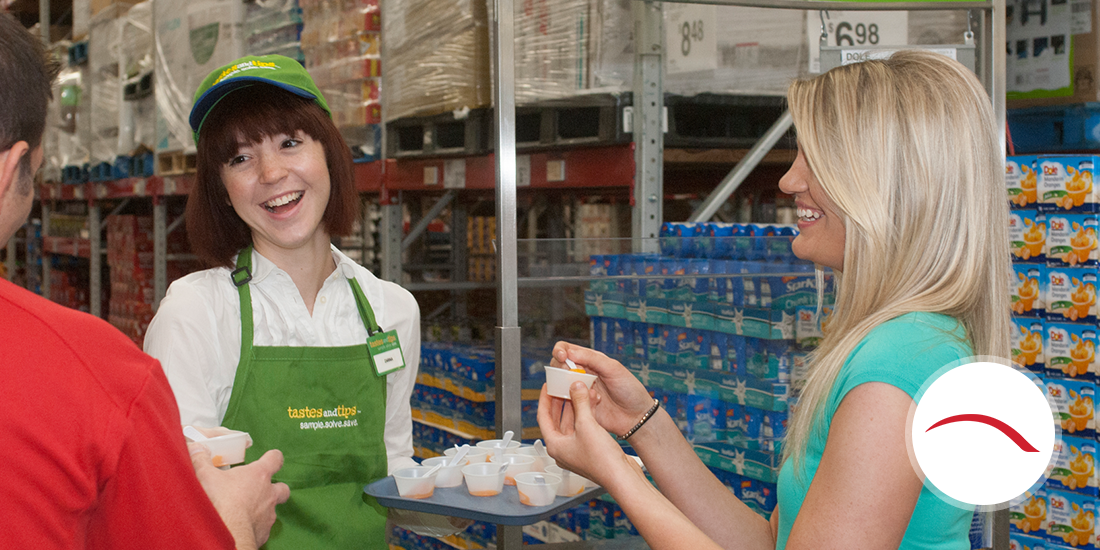 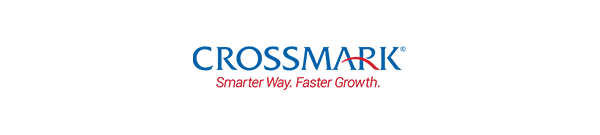 NOW HIRINGfor Retail Customer Service positions!Engagement Specialist Part Time(Product/Event Demonstrator Part Time)Would you like to make a difference in the shopping choices of consumers? If so, our Events Specialist team may be the right fit for you! By demonstrating retail products, you will make an impact on how local consumers buy, shop, and share products. We are looking for people to provide pleasant and engaging product presentations while generating brand awareness.  Pay Rate- $12/hourContact: Kristie Pratt @ 603-547-0318 or email Kristie.Pratt@crossmark.com